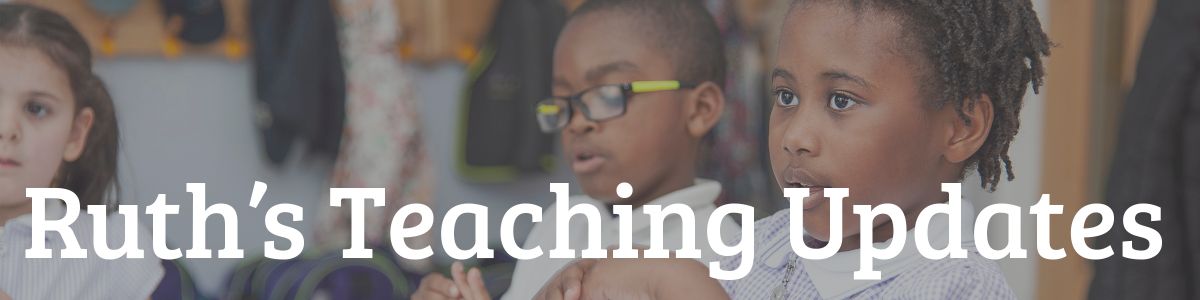 Sir Linkalot Time – Free Spelling LessonsWatch daily episodes of Sir Linkalot Time & chat (with special guest appearances from TV’s Susie Dent) Monday to Friday at 2pm.A brilliant way to learn the spelling of tricky words from ‘they’ to ‘onomatopoeia’.The app won the ‘Best Educational App’ award at this year’s BETT Show – the world’s no 1 edtech exhibition.So, tell your children (5 to 15 year olds) to ‘Tune in at 2pm for Sir Linkalot Time’ by clicking here.   